РЕШЕНИЕот «05»  марта  2019года	                       № 28-1О внесении изменений в решение Совета сельского поселения Кадыровский сельсовет муниципального района Илишевский район Республики Башкортостан от 17.11.2017 года № 17-2«Об установлении налога на имущество физических лиц» В соответствии с Федеральными законами от 6 октября 2003 года№ 131-ФЗ «Об общих принципах организации местного самоуправления Российской Федерации», от 4 октября 2014 года № 284-ФЗ «О внесении изменений в статьи 12 и 85 части первой и часть вторую Налогового кодекса Российской Федерации и признании утратившим силу Закона Российской Федерации «О налогах на имущество физических лиц» и главой 32 части второй Налогового кодекса Российской Федерации, Законом Республики Башкортостан от 30 октября 2014 года № 142-з«Об установлении единой даты начала применения на территории
Республики Башкортостан порядка определения налоговой базы по налогу на имущество физических лиц исходя из кадастровой стоимости объектов налогообложения», руководствуясь  пунктом 3 части 4 статьи 17 Устава сельского поселения Кадыровский сельсовет муниципального района Илишевский район Республики Башкортостан представительный орган муниципального образования Совет сельского поселения  Кадыровский сельсовет муниципального района Илишевский район Республики Башкортостан  РЕШИЛ:Внести изменения в решение Совета сельского поселения Кадыровский сельсовет муниципального района Илишевский район Республики Башкортостан от 15.11.2017 года № 17-2 «Об установлении налога на имущество физических лиц» изложив его в следующей редакции:1. Ввести на территории сельского поселения Кадыровский сельсовет муниципального района Илишевский район Республики Башкортостан налог на имущество физических лиц (далее - налог), определить налоговые ставки.Установить следующие налоговые ставки по налогу:2.1.0,25процента в отношении жилых домов, частей жилых домов;2.2.   0,25процента в отношении квартир, частей квартир, комнат;2.3.0,25процента в отношении объектов незавершенного  строительства  в случае, если проектируемым назначением таких объектов является жилой дом;2.4. 0,25процента в отношении единых недвижимых  комплексов,  в  состав которых входит хотя бы один жилой дом;2.5.0,25 процента в отношении гаражей и машино-мест, в том числе расположенных в объектах налогообложения, указанных в подпункте 2 пункта 2 статьи 406 Налогового кодекса Российской Федерации;2.6.	0,25процента в отношении хозяйственных строений или сооружений, площадь каждого из которых не превышает 50 квадратных метров и которые расположены на земельных участках, предоставленных для ведения личного подсобного, дачного хозяйства, огородничества, садоводства или индивидуального жилищного строительства;2.7.	2 процента в отношении объектов налогообложения,  включенных вперечень, определяемый в соответствии с пунктом 7 статьи 378.2 Налогового кодекса Российской Федерации, а также в отношении объектов налогообложения, предусмотренных абзацем вторым пункта 10 статьи 378.2 Налогового кодекса Российской Федерации;2.8.	 2 процента в отношении объектов налогообложения, кадастроваястоимость каждого из которых превышает 300 миллионов рублей;0,5 процента в отношении прочих объектов  налогообложения.Действие положений подпунктов 2.1., 2.2., 2.5. решения распространяются на правоотношения, связанные с исчислением налога на имущество физических лиц с 01 января 2017 года».3).   Настоящее решение вступает в силу с  1 января 2019года.4).  Настоящее решение обнародовать на информационном стенде в здании администрации сельского поселения Кадыровский сельсовет муниципального района Илишевский район Республики Башкортостан и на официальном сайте администрации сельского поселения Кадыровский сельсовет муниципального района Илишевский район Республики Башкортостан.          Глава сельского поселенияКадыровский   сельсовет                                    Габбасов Р.Г        Башортостан РеспубликаҺымуниципаль районилеш районыКаЗЫР ауыл советыауыл билӘмӘҺе Советы         Башортостан РеспубликаҺымуниципаль районилеш районыКаЗЫР ауыл советыауыл билӘмӘҺе Советы         Башортостан РеспубликаҺымуниципаль районилеш районыКаЗЫР ауыл советыауыл билӘмӘҺе Советы 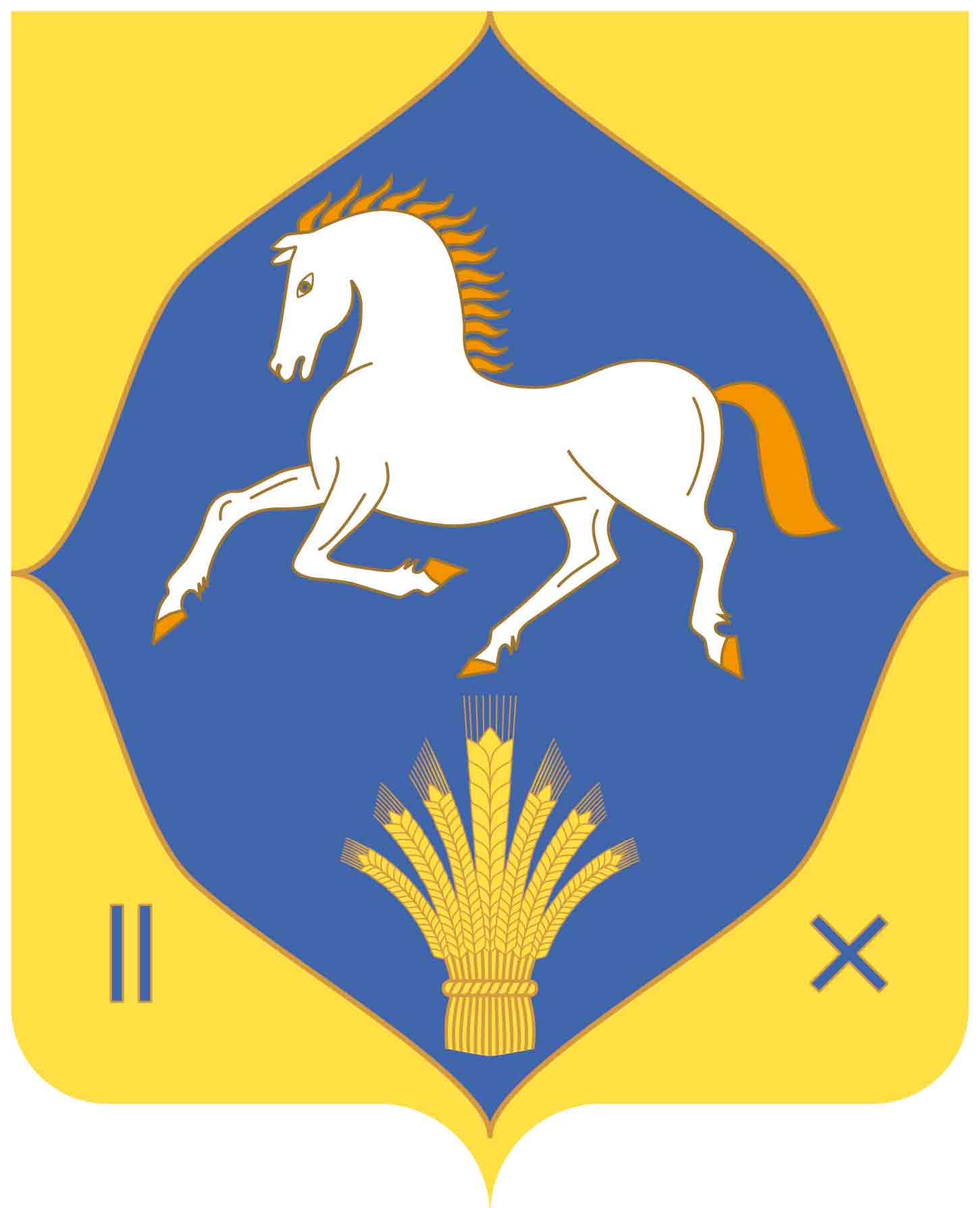 республика башкортостанмуниципальный районилишевский районСОВЕТ сельского поселенияКаДЫРОВСкий сельсовет452267, Казыр ауылыҮзәк  урам, 34Тел. (34762) 36-3-45452267, с.Кадыровоул. Центральная , 34Тел. (34762) 36-3-45452267, с.Кадыровоул. Центральная , 34Тел. (34762) 36-3-45452267, с.Кадыровоул. Центральная , 34Тел. (34762) 36-3-45